Markt 1, Arnhem Centrum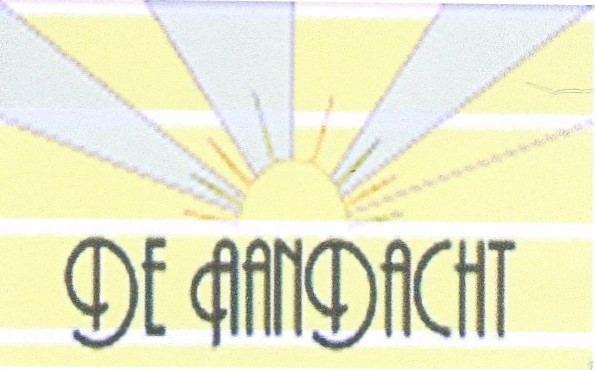 Tel: 026-3799805Contactpersoon: Theo ThijssenActiviteitenoverzichtBody en mind:Stoelyoga en Mindfulness: ma en di 13.30-14.30 uurMindfulness: wo 13.30-14.30 uurYoga: do 11-12.15 uurBewust bewegen op. muziek: vr 9.30-10.30 uurCreatief:Tekenen/schilderen onder deskundige begeleiding: ma, 09.30-11.30 uurNaaiatelier, dinsdag onder deskundige begeleiding, 10.30-12.30 uurHoutbewerking/beeldhouwenBreien, haken, bordurenGlas graverenMozaïek: bv. schilderij of tafelbladSpeksteen bewerkenGipsmallen gietenMandala kleurenMet vilt/papier/papier-maché/klei/tempex werken  Fietsreparatie en -onderhoud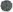 Diverse andere activiteiten zoals:Computervaardigheden uitbreiden (Excel, Word, e-mail, internet) • Zingen en/of muziek maken  Huis- tuin- en keukenklusjes en onderhoud van ruimtenSchoonmaakwerk van ruimten en toiletten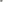 Tuinonderhoud/ planten verzorgenGroepsactiviteiten als gezelschapsspellen, Wli-computer enz.Ook de mogelijkheid rustig te zitten en op een laptop te werken of lezen over diverse onderwerpen als: meditatie, yoga, mindfulness, psychologie enz.Laagdrempelig: er wordt zo veel mogelijk aangesloten bij wat de deelnemer graag wil. Er wordt gewerkt in kleine groepen met veel persoonlijke aandacht.Voor deelname is een indicatie vanuit de WMO of WLZ nodig. Eventueel middels PGB. Wij werken ook op basis van onderaannemerschap.Openingstijden: maandag t/m vrijdag van 9.00 tot 16.00 uurMarkt l, ArnhemTel: 026-3799805Mailadres: aandachtmarktl@gmail.comWiFi aanwezig